PREDSEDA NÁRODNEJ RADY SLOVENSKEJ REPUBLIKYČíslo: PREDS-110/2018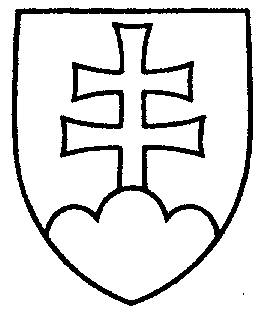 930ROZHODNUTIEPREDSEDU NÁRODNEJ RADY SLOVENSKEJ REPUBLIKYz 26. februára 2018k petícii podanej Národnej rade Slovenskej republiky	Konštatujem, že 6. februára 2018 bola Národnej rade Slovenskej republiky doručená petícia, ktorou je Národná rada Slovenskej republiky požiadaná, aby zmenou zákona o sociálnom poistení č. 461/2003 Z. z. v znení neskorších predpisov stanovila maximálny vek pre odchod do starobného dôchodku na 64 rokov a vytvorila zákonné možnosti pre skorší odchod do starobného dôchodku bez krátenia sumy dôchodku (tlač 898).	Podľa § 133 ods. 1 zákona Národnej rady Slovenskej republiky 
č. 350/1996 Z. z. o rokovacom poriadku Národnej rady Slovenskej republiky v znení neskorších predpisov	p o s t u p u j e m   uvedenú petíciuVýboru Národnej rady Slovenskej republiky pre sociálne veci	na prerokovanie a zaujatie stanoviska do 14. marca 2018	s tým, že ako gestorský výbor Národnej rade Slovenskej republiky podá správu o výsledku prerokovania petície vo výbore a návrh na uznesenie Národnej rady Slovenskej republiky.Andrej   D a n k o    v. r.